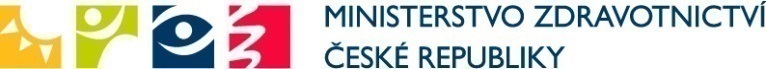 Z P R Á V Ao výsledcích cíleného státního zdravotního dozoru zaměřeného na ověření zdravotní nezávadnosti vybraných druhů hraček s měkčenými částmi na trhu České republiky V období červen – září 2016 byl hlavním hygienikem České republiky vyhlášen cílený státní zdravotní dozor (stále „SZD“) zaměřený na ověření zdravotní nezávadnosti vybraných druhů hračekKN 9503003 hračky představující zvířata nebo jiné, než lidské bytosti, měkčené plastové; KN 9503002190 hračky – panenky představující pouze lidské bytosti s měkkými plastovými částmi.Rozsah cíleného SZD byl stanoven tak, aby pracovníci každé krajské hygienické stanice provedli v tržní síti odběr nejméně 6 druhů hraček. Předmětem cíleného úkolu bylo provedení SZD nad plastovými hračkami představující zvířata nebo jiné, než lidské bytosti, měkčené plastové, např. ve tvaru zvířátek nebo dalších tvarů, a nad hračkami – panenkami představujícími pouze lidské bytosti s měkčenými plastovými částmi, které jsou uváděny na trh v České republice. Důvody sledováníVýrobce nebo dovozce musí zajistit, aby hračky při uvedení na trh byly bezpečné, aby za obvyklých nebo běžně předvídatelných podmínek nezpůsobily poškození zdraví fyzických osob, pro které jsou určeny (děti). V souladu s článkem 67 nařízení Evropského parlamentu a Rady (ES) č. 1907/2006 (REACH) odst. 1 se vybrané ftaláty obsažené v předmětu nesmějí vyrábět, uvádět na trh ani používat, pokud nesplňují podmínky omezení stanovených v řádcích 51 a 52 přílohy XVII REACH.V systému rychlého varování pro nepotravinářské výrobky RAPEX (Rapid Alert System for dangerous non-food products) se v poslední době systematicky objevují informace o plastových hračkách nebo hračkách s měkčenými částmi obsahujících vybrané ftaláty. Orgány ochrany veřejného zdraví se notifikacemi pravidelně zabývají a v rámci výkonu státního zdravotního dozoru byl potvrzen výskyt tohoto typu nevyhovujících hraček na českém trhu, a to v poměrně značném množství. Důvodem k vyhlášení nebezpečných výrobků byl, stejně jako u dalších obdobných výrobků notifikovaných v systému RAPEX, nadlimitní obsah vybraných ftalátů. Dalším identifikovaným problémem je nemožnost dosledování původu výrobku. Často není znám dovozce či distributor, údaje o výrobci bývají nepravdivé. V roce 2014 (na základě výsledků SZD a informací ze systému RAPEX) byly realizovány ve spolupráci s orgány celní správy dvě etapy SZD zaměřeného na kontrolu hraček – panenek s měkčenými částmi. Celkem bylo posuzováno 132 výrobků, 60  výrobků (tj. 47 %) nevyhovělo, 62 (53 %) vyhovělo. V tržní síti bylo nalezeno v  roce 2014 70 % nevyhovujících výrobků. Ve spolupráci s orgány celní správy byl ve druhé polovině roku 2014 realizován další cílený úkol zaměřený na kontrolu plastových hraček ve tvarech jiných než lidské bytosti. V rámci tohoto úkolu bylo posouzeno 81 výrobků, z toho 15 výrobků (tj. 18 %) nevyhovělo. V roce 2015 bylo v tržní síti odebráno a podrobeno laboratorním analýzám 66 výrobků - plastových hraček ve tvarech jiných než lidské bytosti, z toho bylo 18 výrobků nevyhovujících (tj. 27 %) z hlediska obsahu esterů kyseliny ftalové. Nevyhovující hračky (plastové hračky s měkčenými částmi – panenky nebo jiné tvary) jsou však na trhu nacházeny stále a v poměrně značném počtu, a to i přes značné úsilí orgánů ochrany veřejného zdraví. V některých případech se jedná o přeznačení již vyhlášených nebezpečných výrobků, uvedení nesprávných a zavádějících informacích v označení (např. neexistující EAN kód, neexistující adresa distributora nebo výrobce nebo dovozce) nebo nezajištění sledovatelnosti výrobků (např. neexistující nebo falešné nabývací doklady). Předmětem cíleného SZD v roce 2016 byly panenky o velikosti cca 10 – 30 cm, štíhlého typu obsahující měkčené části. Někdy bývá součástí balení různé příslušenství, např. oděvní doplňky, obuv atd. Jedná se zpravidla o výrobky z levného cenového segmentu. V případě plastových hraček se jednalo o různé tvary jiné, než lidské bytosti, měkčené plastové, např. ve tvaru zvířátek, sety hraček, nebo dalších nejrůznějších tvarů, včetně hraček nafukovacích. Riziko obsahu vybraných ftalátů v hračce spočívá v tom, že při hře mohou estery kyseliny ftalové přicházet do kontaktu s ústy a kůží dítěte, mohou přecházet do slin, ulpívat na rtech a sliznici a v neposlední řadě mohou být společně se slinami konzumovány. Mnohé vybrané ftaláty nepříznivě ovlivňují lidské zdraví, zejména reprodukční orgány. Výsledky cíleného státního zdravotního dozoruV rámci cíleného úkolu bylo odebráno 90 vzorků hraček spadajících pod kódy (celní sazebník) 9503003 a 9503002190. Z tohoto počtu bylo 29 vzorků hodnoceno jako nevyhovujících z hlediska obsahu esterů kyseliny ftalové (DEHP – di(2-ethylhexyl)ftalátu), tj. 32%. Průběžně probíhá spolupráce s celními orgány, kdy krajské hygienické stanice na požádání poskytují odborná vyjádření (není součástí cíleného úkolu), např. v Jihočeském kraji byla na vstupu do Evropské unie posuzováno 7 výrobků (hraček), které všechny byly hodnoceny jako vyhovující relevantním právním předpisům.  Následující tabulka uvádí počty analyzovaných vzorků hraček s měkčenými částmi (panenky a ostatní tvary) a počty nevyhovujících vzorků hraček za roky 2013, 2014, 2015 a 2016 odebraných v tržní síti:Z uvedeného přehledu vyplývá, že situace na trhu se výrazně nelepší a výrobky nevyhovující požadavkům na obsah esterů kyseliny ftalové se přes vynaložené úsilí na trhu stále nalézají. U naprosté většiny nevyhovujících výrobků je uveden původ v Čínské lidové republice.Dalším velmi častým zjišťovaným nedostatkem je nemožnost dosledovat původ výrobku, neboť prodejce není schopen doložit nabývací doklady, nebo nabývací doklady nejsou pravdivé (dodací listy, faktury), nebo jsou případy doložení dokladů s datem vystavení až po datu kontroly. Hračky jsou často bez odpovídajícího značení, není uvedena odpovědná osoba, nebo jako odpovědná osoba je uvedena firma, kterou nelze dohledat.  Mezi další nedostatky patří uvádění čárových kódů, které neexistují nebo náleží jiným subjektům, které s hračkami vůbec neobchodují, nebo čárový kód není uveden vůbec.  V případě zjištění výrobků, které byly označeny na základě laboratorních analýz jako nebezpečné, byly vydány příkazy ke stažení výrobků z trhu, a o výrobcích byla informována veřejnost (http://www.mzcr.cz/obsah/nebezpecne-vyrobky_880_1.html). Dále jsou uvedeny příklady nevyhovujících výrobků.O nevyhovujících výrobcích byly informovány ostatní členské státy Evropské unie prostřednictvím systému RAPEX  (přehled notifikací je k dispozici na adrese - http://ec.europa.eu/consumers/consumers_safety/safety_products/rapex/alerts/main/?event=main.listNotifications).Informace o zjištěných nedostatcích byly předány dalším kompetentním orgánům státní správy (orgánům celní správy, živnostenským úřadům), o použití neexistujících EAN kódech bylo informováno sdružení GS1 Czech Republic (jediné autorizované pracoviště pro registraci do Systému GS1 na území ČR). 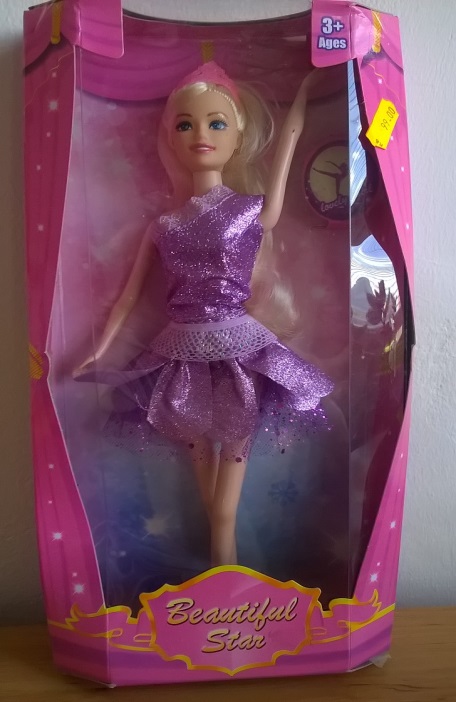 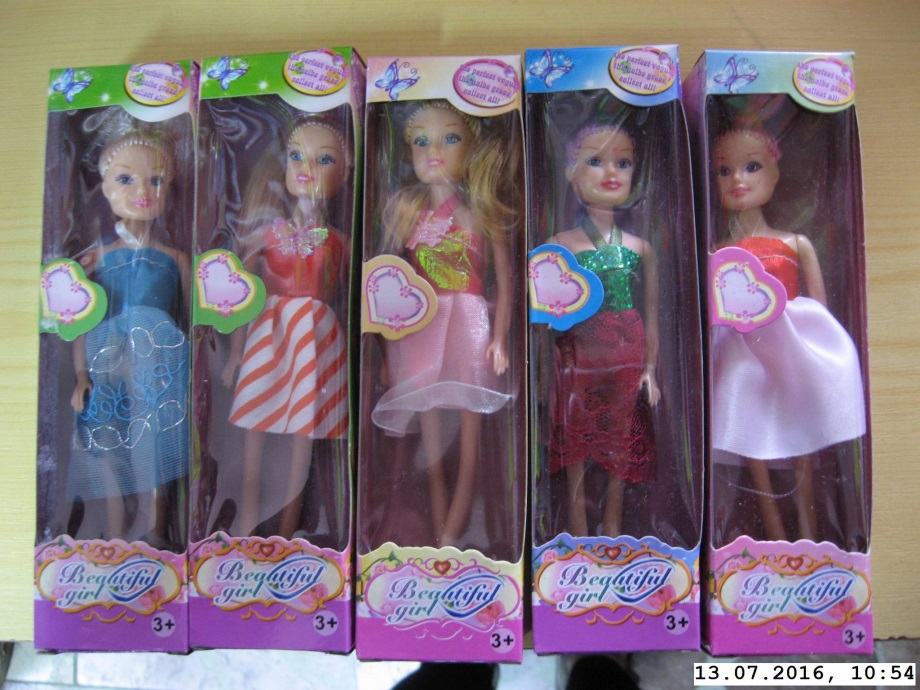 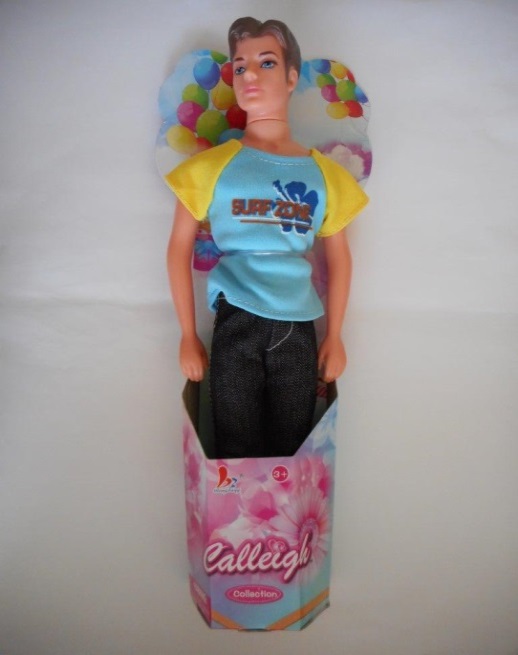 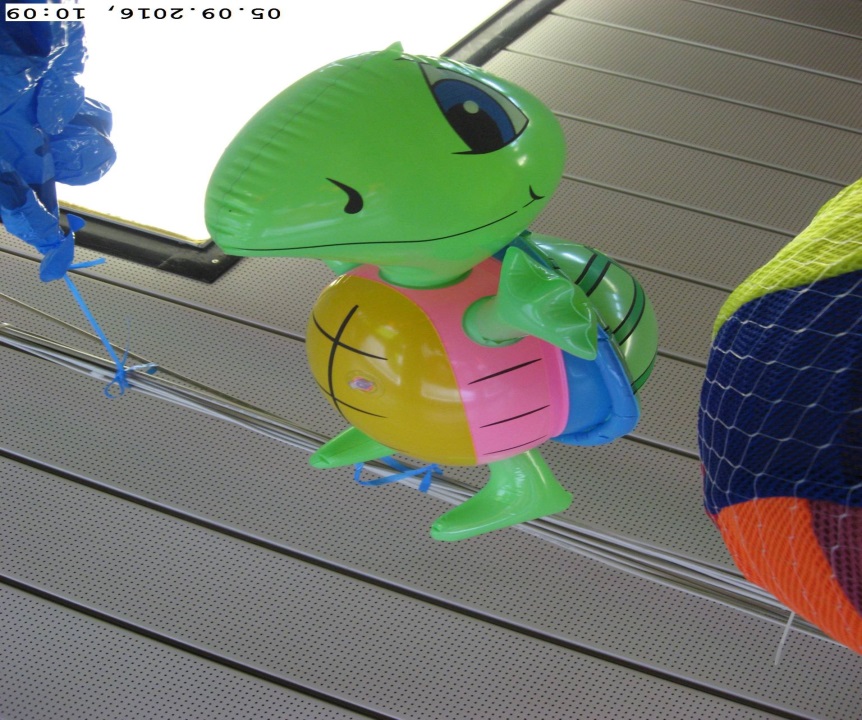 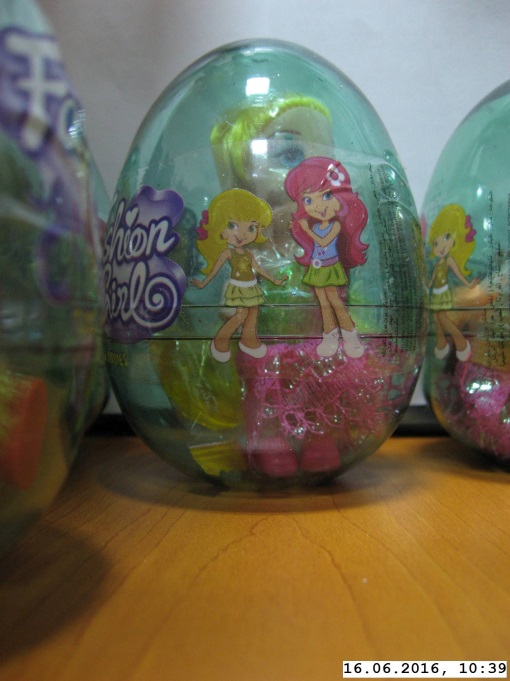 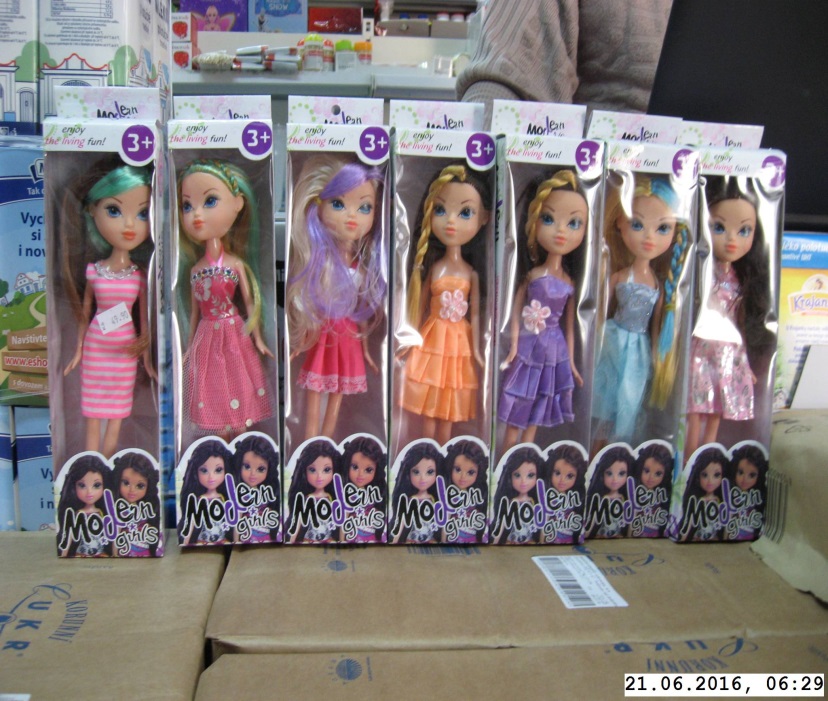 rokpočet analyzovaných vzorků počet nevyhovujících vzorků (obsah esterů kyseliny ftalové)počet nevyhovujících vzorků (obsah esterů kyseliny ftalové)2013604670%20141226150%2015661827%2016903232%